Neferu Atón Nefertiti  (c. 1370 a. C. - c. 1330 a. C.)Reina de Egipto significativaWikipedia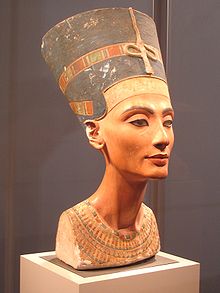 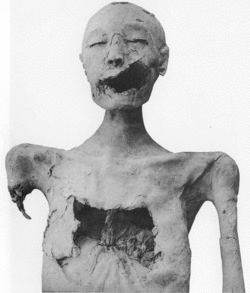 Busto de Nefertiti.l Neues Museum, Berlín. Y momia supuesta     Fue una reina que siguió a decimocuarto rey de la dinastía XVIII de Egipto, la primera gran esposa real de Akenatón. u papel político y/o religioso en el desarrollo de la experiencia amarniana fue fundamental.    Su reinado se distingue por la frecuencia con que se realizaron representaciones monumentales que evocaban a la pareja real en la intimidad, y en especial la proximidad de sus hijas (jamás antes de esa época el arte oficial había representado a los soberanos en escenas familiares y privadas).    Algunos egiptólogos creen que ella fue la persona que reinó con el nombre de Semenejkara, que se asociara primero y sucediera brevemente después a Ajenatón (Akenatón) tras su muerte. Sí hay acuerdo en cuanto a su influencia en el reinado de Ajenatón, como gran esposa real. Su desaparición de las representaciones coincide con la asociación al mando de Semenejkara, que es también la primera mención de este personaje, lo que ha dado lugar a suponer tal identidad. El busto de Nefertiti es una de las esculturas egipcias más conocidas. A pesar de sus 3500 años de antigüedad, conserva los colores originales.    A su Nombre de TronoNfr nfr.w Jtn, Neferneferuaton, que significa maravillosa es la belleza de Atón, le sigue el famoso nombre de nacimientoNfr.t jj tj, Nefertiti, que significa la belleza ha llegado. La familia de Nefertiti   Está establecido que el padre de Nefertiti era Ay, quien más tarde alcanzó el rango de faraón, sucediendo a Tut-anj-Amón (Tutankamón), tras la muerte prematura de este. Si bien se sabe que Ay estaba casado con una mujer llamada Tey, se sostiene que no era la madre de Nefertiti, ya que no portaba el título de “Madre Real de la Gran Esposa del Rey”, sino el de “Gobernante” de la principal esposa del faraón.    Relieve en caliza, que probablemente formaba parte de un altar de adoración familiar. Akenatón sostiene a su primogénita Meritatón y enfrente, Nefertiti sostiene en el regazo a su segunda hija, Meketatón, quien fallecería prematuramente y por último su tercera hija Anjesenpaatón, quien se desposaría posteriormente con Tutanjatón (Tutankamón).   Las evidencias apuntan a que era en todo caso madrastra de Nefertiti, quien quedó huérfana de madre a corta edad. Su padre Ay contrajo nupcias nuevamente con Tey y de esta unión nacería Mutnedymet, siendo medio hermana de Nefertiti, la que a la postre sería desposada por Horemheb muy probablemente como muestra de continuidad en pos de otorgarle legitimidad en su ascensión al trono.      Otra teoría, cada vez más desplazada por la primera, sería que fuera la princesa Taduhepa, del país de Mitani; esta teoría se ve reforzada por el hecho de que Nefertiti presentase una cabeza ovalada, debido a una manipulación artificial de su cráneo en su etapa infantil, una práctica que no era propia de Egipto pero sí de Mitani y que era rasgo de alta clase social. Nefertiti quiso que su descendencia también ostentase tal distinción y, por ese motivo, en las representaciones familiares observamos que todos los miembros, menos el faraón, tienen el cráneo ovalado.    En otra teoría se sostiene que era una princesa de origen nubio que fue entregada al faraón, pero esta teoría se contradice con las representaciones artísticas (pinturas y esculturas) que la muestran distinta del estereotipo nubio.    La fecha de la boda y la del acceso al trono de Nefertiti no se pueden determinar con exactitud. No obstante, lo más probable es que haya sido desposada cuando Akenatón ascendió a corregente de su padre Amenhotep III, como paso previo a la sucesión. El príncipe Amenhotep (el futuro rey Akenatón) no era el primogénito del rey, pero a la muerte del príncipe heredero la sucesión recayó en su hermano menor Akenatón.    La pareja tuvo seis hijas: Meritatón, nacida c. 1348 a. C.Meketatón, nacida c. 1347 a. C.Anjesenpaatón, nacida c. 1346 a. C.Neferneferuatón-Tasherit, nacida c. 1344 a. C.Neferneferura, nacida c. 1341 a. C.Setepenra, nacida c. 1339 a. C.El papel de una reina   Los egiptólogos discuten a menudo sobre el papel de Nefertiti en el llamado "Cisma de Amarna", el reinado de Akenatón que revolucionó por completo la sociedad y la cultura egipcias. Algunos piensan que se vio arrastrada por el poco saber hacer de su marido, mientras que otros piensan que en realidad ella fue la promotora de la mal llamada rebelión.    Nefertiti siempre acompañó a Akenatón. Primero, en el traslado de la capital de Tebas a Aketatón (Amarna), fundada más al norte como el reino de Atón sobre la tierra, y después al asumir las funciones de corregente de su marido, cosa única en la historia anterior egipcia. Akenatón decidió elevar al cargo de gran esposa real a Nefertiti, convirtiéndola en reina-faraón a su lado, con el nombre de Neferneferuatón.    Así, en numerosas representaciones aparece Nefertiti en igualdad de condiciones respecto a su marido e incluso hay algunas estelas en las que una figura, sin duda la de esta reina, aparece tocada con la doble corona y dos cartuchos reales en vez de uno. La XVIII Dinastía había traído una nueva Hatshepsut. La desaparición de la reina   En el año del reinado de Akenatón, hacia 1336 a. C., se pierde la pista de Nefertiti. Desaparece por completo de los escritos de los papiros y de los grabados en piedra. Algunas hipótesis hablan de una muerte violenta tras la cual su marido habría prohibido que se mencionara su nombre; otros creen que pudo adoptar algún comportamiento que desagradó a los egipcios y que hicieron perder a la reina casi toda su influencia y prestigio e incluso una especie de divorcio. La auténtica razón es difícil de determinar.    Sin embargo, en 2014, el Journal of Egyptian History, Volume 7 (1): 67 – Aug 18, 2014, publicaba el descubrimiento de un grafiti en una cantera al norte de Akhetaton (la ciudad nueva de Akhenaton), en el que se hacía referencia a Nefertiti en el decimosexto año de reinado de Akhenaton, con su título de Gran esposa Real, lo cual demostraría que a sólo un año de la presunta muerte del rey Nefertiti estaría viva y sin perder su preeminencia.     La desaparición de Nefertiti coincide con un cúmulo de hechos que sacudieron la familia real entera: la desaparición de la otra esposa de Akenatón, Kiya, el ascenso de la princesa Meritatón a gran esposa real y la aparición de la fantasmal figura de Semenejkara, el nuevo corregente del faraón. Muchos han querido ver en todo esto el último ascenso de Nefertiti en el poder, pasando de reina-faraón a un faraón masculino. Se suprimiría la posible competencia de Kiya (quien caería en desgracia por causas desconocidas) y dado que todo rey necesita una gran esposa real, ¿quién mejor que Meritatón para sustituir a su madre, ahora rey?    Al morir Ajenatón hubo un breve reinado de Semenejkara en solitario, pero fue pronto sucedido por Tutanjatón, más conocido bajo el nombre de Tutankamon, hijo de Ajenatón y de una hermana de este, identificada con la momia KV35YL 61072 y conocida como la Dama Joven ("The Younger Lady"). Se casó con la tercera hija de Nefertiti, Anjesenpaatón. La real pareja debía ser relativamente joven. Algunas teorías sostienen que Nefertiti, que aún vivía, aunque ya privada de la corona, habría influido sobre ellos.   Si la teoría fuera cierta, esta influencia, y probablemente su propia vida, acabó en el tercer año del reinado del faraón Tutankamón, hacia 1331 a. C. Ese año fue en el que el faraón renegó del culto “monoteísta” de su padre, manifestándose partidario del culto de Amón. A la vez, la familia real dejó la ciudad de Amarna y restituyó la capital y la Corte en Tebas.    De la muerte de Nefertiti nada sabemos. ¿Cuándo ocurrió? ¿En el año 14 de Ajenatón, cuando Semenejkara sustituye a Neferneferuatón? ¿Unos meses después de la muerte de su marido? ¿O ya en el reinado de Tutankamón, olvidada por todos? A todo este embrollo se suma la aparición de Dahamunzu, la reina traidora, que posiblemente fuera una desesperada Nefertiti-Semenejkara que veía tambalear su trono y no se le ocurrió más que pedir ayuda a los tradicionales enemigos de los egipcios, los hititas.    Las diversas identificaciones entre Taduhepa, Nefertiti, Semenejkara y Kiya demuestran la ausencia de informaciones sobre sus respectivas vidas, y solo nuevos hallazgos arqueológicos podrían precisar el papel de estos personajes históricos y la súbita desaparición de Nefertiti. ¿La momia de Nefertiti?   La momia KV35 YL 61702 señalada en 2004 como perteneciente a la reina Nefertiti y que en 2010 análisis de ADN descubrieron como una hermana plena de Akenatón y madre de Tutankamón.   Nunca se ha hallado la momia de Nefertiti, lo que hizo que su búsqueda fuera objeto de todo tipo de especulaciones. La tumba de la familia de Akenatón en Amarna está vacía.    El 9 de junio de 2003, Joann Fletcher, especialista en el análisis capilar de la University of York en el Reino Unido, anunció que se había encontrado la momia de Nefertiti en la tumba KV35 del Valle de los Reyes, en Egipto. Esta momia, llamada "la Mujer joven" llevaba ya cien años descubierta, pero estaba sin identificar. La Mujer joven está al lado de otra momia femenina y aparentemente de mayor edad. La Mujer joven tiene rasgos finos, un cuello largo, una profunda hendidura en su maxilar al lado izquierdo, tiene el cráneo ovalado y su edad al momento del deceso de calcula entre 25-35 años. Carece además del brazo izquierdo, el cual fue hallado en la parte inferior de su cuerpo, supuestamente se pensó que era el brazo original.    La momia hallada estaba en un estado que hace suponer que fue saqueada poco después de la muerte. La técnica utilizada para la momificación sugiere la época de la XVIII Dinastía, y la posición del cuerpo indicaría la realeza del personaje.    En el año 2004 se emitió un programa de Discovery Channel donde Joann Fletcher sostenía que la momia hallada era realmente Nefertiti. El equipo de Fletcher trasladó todo tipo de aparatos para confirmar su teoría a la tumba KV35. A pesar de que Joann Fletcher deseaba demostrar al mundo que la momia descubierta era en realidad la hermosa reina egipcia, lo que consiguió fue abrir un portal a una serie de controversias con Hawass y teorías que no se sostenían con pruebas. ​    El 12 de junio del mismo año, Zahi Hawass, director del Consejo Superior de las Antigüedades de Egipto, adelantó la falta de pruebas que sostuvieran esta hipótesis y desmintió pública y tajantemente que esa momia fuera la de Nefertiti.    Esta momia estaba con dos momias más, la que se cree era la madre de Akenatón, la princesa Tiy, y el que pudiera ser un hermano menor del faraón. Para mostrar que la momia correspondía a Nefertiti, se hizo un estudio por ordenador del cráneo ideando cómo sería el rostro de dicha momia, de un parecido extraordinario con el busto de Nefertiti custodiado en el Neues Museum de Berlín. Zahi Hawass nunca ha compartido la teoría de Joann Fletcher y, de hecho, le ha prohibido la entrada a Egipto para realizar trabajos arqueológicos.   Zahi Hawass intentó en un reportaje posterior, usando las mismas técnicas de demostrar que el brazo encontrado no coincidía con el de la Mujer joven debido al perfil de quebradura y basado en que pruebas de ADN indican que esta momia es la madre de Tutankamón, los criterios de Hawass descartaban aun así la ascendencia real de la momia, a la que llegó a identificar tal vez como Kiya, la segunda esposa de Akenatón hasta que los análisis de 2010 también descartaron tal posibilidad. Hasta la fecha, aún no se ha encontrado evidencias del paradero de los restos de Nefertiti. Neferneferuaton Nefertiti
en jeroglífico